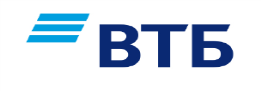 Уважаемые клиенты!Настройте автоплатежи, напоминания или подписки в ВТБ Онлайн и банк самостоятельно совершит за вас платеж или напомнит о немВарианты:Автоплатеж по дате: банк самостоятельно спишет с вашего счета деньги в выбранный              вами день;Автоплатеж по балансу: когда баланс на счете  мобильного телефона достигнет выбранной вами отметки, банк автоматически пополнит его;Напоминание о платеже: банк не будет списывать деньги в счет получателя платежа, но пришлет напоминание о необходимости его совершения;Счета на оплату: получайте и оплачивайте свои счета ЖКУ, Штрафы ГИБДД и налоговые начисления.Как настроить автоплатеж, напоминание или выставление счета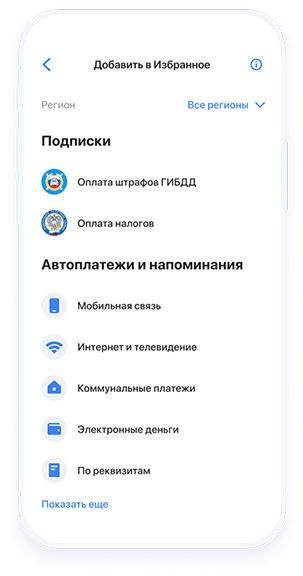 Заходим в личный кабинет или в мобильное приложение ВТБ-Онлайн на своем телефоне;На главной странице найдите подраздел «Избранное» и нажмите «Показать все»Нажмите на «Добавить в избранное» внизу экранаВыберите категорию, поставщика и настройте продуктГотово! Добавленный продукт появится на экране «Избранное»